Załącznik nr 4 do zarządzenia nr 25/2023 Rektora Uniwersytetu Szczecińskiego z dnia 9 marca 2023 r.     WNIOSEK DO PROREKTORA DS. STUDENCKICH 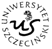 O DOFINANSOWANIE DZIAŁALNOŚCI STUDENCKIEJ LUB DOKTORANCKIEJ
II: Źródła finansowania danego zadnia:
Szczecin,………………						………………………………
									       podpis wnioskodawcyIII: Decyzja prorektora ds. studenckich:Wnioskodawca:………………………………………………………… …………………………………………………………Dane kontaktowe wnioskodawcy:………………………………………………………… …………………………………………………………Wydział: ………………………………………………………… Opis zadania: …………………………………………………………     ………………………………………………………… ………………………………………………………… Uzasadnienie: …………………………………………………………    …………………………………………………………   ……………………………………………………………………………………………………………………    …………………………………………………………Wysokość dofinansowania:            
          …………………………………………………………           …………………………………………………………Lp.Źródło finansowania zadaniaPrzewidywana wysokość otrzymanego dofinansowania1.Środki własne wnioskodawcy:2.Środki przyznane przez prorektora ds. studenckich:3.Inne (wymienić):Nazwa zadania - cel na jaki przyznano dofinansowanie orazwysokość przyznanego dofinansowania………………………………prorektor ds. studenckich